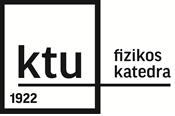 25 – asis Respublikinisprof. K. Baršausko fizikos konkursas moksleiviams2020–03–07KaunasSeminaro mokytojams „Mokykla ir universitetas: mokslas ir studijos“PROGRAMA11.30 val. Atidarymas, KTU studijų prorektorius dr. Jonas Čeponis, Fizikos katedros vedėja prof. dr. Diana Adlienė.11.45 – 12.30 val. Lazerių taikymai fizikoje ir medžiagų moksle arba „femto“ prieš „nano“, prof. dr. Tomas Tamulevičius, Fizikos katedra, Matematikos ir gamtos mokslų fakultetas, KTU. 12.30 – 13.15 val. „Taikomoji fizika- vystymosi perspektyvos“, doc. dr. Živilė Rutkūnienė, Fizikos katedra, Matematikos ir gamtos mokslų fakulteto studijų prodekanė, KTU.13.15 – 13.50 val. „Vizitas į KTU gimnazija“ Kauno technologijos universiteto gimnazijos direktorius Tomas KivarasKada?Kas? Kur? Kam?Kas? Kur? Kam?1000 – 1100Dalyvių registracijaStudentų g. 50, 1 aukšto fojėDalyvių registracijaStudentų g. 50, 1 aukšto fojė1100 – 1130Konkurso atidarymas, supažindinimas su tvarkaStudentų g. 50,  325F auditorijaKonkurso atidarymas, supažindinimas su tvarkaStudentų g. 50,  325F auditorija1130 – 1400Moksleiviams:Konkurso uždavinių sprendimasMokytojams:Seminaras „Mokykla ir universitetas – galimybės ir iššūkiai“, 103 auditorija1300 – 1400Arbata konkurso dalyviamsStudentų g. 50, II aukšto fojėArbata konkurso dalyviamsStudentų g. 50, II aukšto fojė1400 – 1500Fizikos demonstracijosStudentų g. 50, 325F auditorijaFizikos demonstracijosStudentų g. 50, 325F auditorija